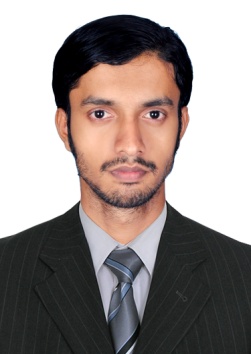 Gulfjobseeker CV No: 110190To interview this candidate call:  971505905010Or email us back filled up Vacancy Formhttp://www.gulfjobseeker.com/Free_Job_Posting_Form.docDESKTOP SUPPORT ENGINEER WITH 3 YEAR EXPERIENCEAreas  of Expertise:Ability to provide solutions for computer hardware and software problems In-depth knowledge of testing and upgrading Possess good supervising and training skills Ability to maintain good relationship with clients In-depth knowledge of installation and troubleshooting In-depth knowledge of various network tools and applications Ability to perform task independently under pressure Technical Skills:Knowledge of operating systems like Windows 98, Windows 2000, Windows   XP, Windows Vista, Windows 7, Windows 8, LINUX, Fedora.Knowledge of Software like MS Office, , Video  Editing & Mixing, Photo Editing ….etc Knowledge of Networking – Win Server 2000,2003/2008, System Hardware & Software Maintenance.UPS Maintenance Cabling & crimping for systems, hubs, switches & routersInstallation and trouble shooting of application softwares Professional   Experiences:COOL LAND Electronics, Riyadh, Saudi Arabia.         Duration       :   April 2014 to December 2014         Designation    :    Computer operatorHCL INFOSYSTEMS LTD Kannur, Kerala, India.            Duration       :    November 2012 to April 2014
            Designation  :    Customer Engineer in INDIAN NAVAL ACADEMY                                       Ezhimala (November 2012 to April 2014)BITS & BYTES INFOSOLUTION Payyannur, Kerala, india	Duration        : August 2011 to October 2012	Designation     :  Service engineerLanguages:  English (Read, Write & Speak)  Hindi (Read, Write & Speak)  Malayalam (Read, Write & Speak)  Tamil (Speak)Personal Details:Age & Date of Birth           	:     25 years; 17/04/1989Sex			             :     MaleMarital Status		             :     SingleVisa status			 :      Visit VisaHobbiesDrawingReadingPhotographyPlaying cricket                                                DIPLOMA IN ELECTRONICS ENGINEERING                                     2006    Higher Secondary Education Department     Kerala, India                                                PLUS TWO  (SCIENCE)                                                                     2004     Board of Public Examination Kerala, India                                                                        S.S.L.C.